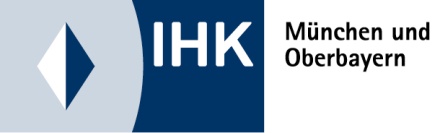 Allgemeine Geschäftsbedingungen für einen WebshopStand: 01. Januar 2023 Rechtliche Hinweise zur Benutzung:Der Unternehmer schließt im Laufe seiner Geschäftstätigkeit eine Vielzahl von Verträgen ab. Um eine Orientierungshilfe zu bieten, stellt die IHK München und Oberbayern Musterverträge zur Verfügung.Dieses Vertragsformular wurde mit größter Sorgfalt erstellt, erhebt aber keinen Anspruch auf Vollständigkeit und Richtigkeit. Es ist als Checkliste mit Formulierungshilfen zu verstehen und soll nur eine Anregung bieten, wie die typische Interessenlage zwischen den Parteien sachgerecht ausgeglichen werden kann. Dies entbindet den Verwender jedoch nicht von der sorgfältigen eigenverantwortlichen Prüfung.Aus Gründen der sprachlichen Vereinfachung wird auf die Nennung der Geschlechter verzichtet, wo eine geschlechtsneutrale Formulierung nicht möglich war. In diesen Fällen beziehen die verwendeten männlichen Begriffe die weiblichen Formen ebenso mit ein.Der Mustervertrag ist nur ein Vorschlag für eine mögliche Regelung. Viele Festlegungen sind frei vereinbar. Der Verwender kann auch andere Formulierungen wählen. Vor einer Übernahme des unveränderten Inhaltes muss daher im eigenen Interesse genau überlegt werden, ob und in welchen Teilen gegebenenfalls eine Anpassung an die konkret zu regelnde Situation und die Rechtsentwicklung erforderlich ist.Auf diesen Vorgang hat die Industrie- und Handelskammer natürlich keinen Einfluss und kann daher naturgemäß für die Auswirkungen auf die Rechtsposition der Parteien keine Haftung übernehmen. Auch die Haftung für leichte Fahrlässigkeit ist grundsätzlich ausgeschlossen.Falls Sie einen maßgeschneiderten Vertrag benötigen, sollten Sie sich durch einen Rechtsanwalt Ihres Vertrauens beraten lassen.Allgemeine Geschäftsbedingungen für einen WebshopGeltungsbereichVertragspartnerVertragsschlussWiderrufsrechtPreise und VersandkostenLieferungZahlungEigentumsvorbehaltSachmängelgewährleistungStreitbeilegungAllgemeine GeschäftsbedingungenGeltungsbereich
Für alle Lieferungen von DemoShop e.K. (nachfolgend DemoShop) an Verbraucher gelten diese Allgemeinen Geschäftsbedingungen (AGB).
Verbraucher ist jede natürliche Person, die ein Rechtsgeschäft zu einem Zwecke abschließt, der überwiegend weder ihrer gewerblichen noch ihrer selbstständigen beruflichen Tätigkeit zugerechnet werden kann.
Vertragspartner
Der Kaufvertrag kommt zustande mit DemoShop e.K., Inhaber: Max Muster, Demostr. 1, 12345 Demostadt, Handelsregister: Amtsgericht Demostadt, HRA 12345.
VertragsschlussDie Darstellung der Produkte im Online-Shop stellt kein rechtlich bindendes Angebot, sondern nur eine Aufforderung zur Bestellung dar.Durch Anklicken des Buttons [Kaufen/kostenpflichtig bestellen] geben Sie eine verbindliche Bestellung der auf der Bestellseite aufgelisteten Waren ab. Ihr Kaufvertrag kommt zustande, wenn wir Ihre Bestellung durch eine Auftragsbestätigung per E-Mail unmittelbar nach dem Erhalt Ihrer Bestellung annehmen.
WiderrufsrechtWenn Sie Verbraucher sind (also eine natürliche Person, die die Bestellung zu einem Zweck abgibt, der weder Ihrer gewerblichen oder selbständigen beruflichen Tätigkeit zugerechnet werden kann), steht Ihnen nach Maßgabe der gesetzlichen Bestimmungen ein Widerrufsrecht zu.Machen Sie als Verbraucher von Ihrem Widerrufsrecht nach Ziffer 4.1 Gebrauch, so haben Sie die regelmäßigen Kosten der Rücksendung zu tragen.Im Übrigen gelten für das Widerrufsrecht die Regelungen, die im Einzelnen wiedergegeben sind in der folgenden

Widerrufsbelehrung

Widerrufsrecht

Sie haben das Recht, binnen vierzehn Tagen ohne Angabe von Gründen diesen Vertrag zu widerrufen.

Die Widerrufsfrist beträgt vierzehn Tage ab dem Tag an dem Sie oder ein von Ihnen benannter Dritter, der nicht der Beförderer ist, die Waren in Besitz genommen haben bzw. hat.

Um Ihr Widerrufsrecht auszuüben, müssen Sie uns [Namen des Unternehmers, Anschrift, Telefonnummer und E-Mail Adresse eintragen] mittels einer eindeutigen Erklärung (zB ein mit der Post versandter Brief oder eine E-Mail) über Ihren Entschluss, diesen Vertrag zu widerrufen, informieren. Sie können dafür das beigefügte Muster-Widerrufsformular verwenden, das jedoch nicht vorgeschrieben ist. Sie können das Muster- Widerrufsformular oder eine andere eindeutige Erklärung auch auf unserer Webseite (Internet-Adresse einfügen) elektronisch ausfüllen und übermitteln. Machen Sie von dieser Möglichkeit Gebrauch, so werden wir Ihnen unverzüglich (zB per E-Mail) eine Bestätigung über den Eingang eines solchen Widerrufs übermitteln.

Zur Wahrung der Widerrufsfrist reicht es aus, dass Sie die Mitteilung über die Ausübung des Widerrufsrechts vor Ablauf der Widerrufsfrist absenden.

Folgen des Widerrufs

Wenn Sie diesen Vertrag widerrufen, haben wir Ihnen alle Zahlungen, die wir von Ihnen erhalten haben, einschließlich der Lieferkosten (mit Ausnahme der zusätzlichen Kosten, die sich daraus ergeben, dass Sie eine andere Art der Lieferung als die von uns angebotene, günstigste Standardlieferung gewählt haben), unverzüglich und spätestens binnen vierzehn Tagen ab dem Tag zurückzuzahlen, an dem die Mitteilung über Ihren Widerruf dieses Vertrags bei uns eingegangen ist. Für diese Rückzahlung verwenden wir dasselbe Zahlungsmittel, das Sie bei der ursprünglichen Transaktion eingesetzt haben, es sei denn, mit Ihnen wurde ausdrücklich etwas anderes vereinbart; in keinem Fall werden Ihnen wegen dieser Rückzahlung Entgelte berechnet. Wir können die Rückzahlung verweigern, bis wir die Waren wieder zurückerhalten haben oder bis Sie den Nachweis erbracht haben, dass Sie die Waren zurückgesandt haben, je nachdem, welches der frühere Zeitpunkt ist.

Sie haben die Waren unverzüglich und in jedem Fall spätestens binnen vierzehn Tagen ab dem Tag, an dem Sie uns über den Widerruf dieses Vertrages unterrichten, an uns oder an (hier sind gegebenenfalls der Name und die Anschrift der von Ihnen zur Entgegennahme der Ware ermächtigten Person einzufügen) zurückzusenden oder zu übergeben. Die Frist ist gewahrt, wenn Sie die Waren vor Ablauf der Frist von vierzehn Tagen absenden.

Sie tragen die unmittelbaren Kosten der Rücksendung der Waren.

Sie müssen für einen etwaigen Wertverlust der Waren nur aufkommen, wenn dieser Wertverlust auf einen zur Prüfung der Beschaffenheit, Eigenschaften und Funktionsweise der Waren nicht notwendigen Umgang mit ihnen zurückzuführen ist.

- Ende der Widerrufsbelehrung –

Über das Muster-Widerrufsformular informiert DemoShop nach der gesetzlichen Regelung wie folgt:

Muster-Widerrufsformular
(Wenn Sie den Vertrag widerrufen wollen, dann füllen Sie bitte dieses Formular aus und senden Sie es zurück.)

- An [hier ist der Name, die Anschrift und die E-Mail-Adresse des Unternehmers durch den Unternehmer einzufügen]: 
–Hiermit widerrufe(n) ich/wir (*) den von mir/uns (*) abgeschlossenen Vertrag über den Kauf der folgenden Waren (*)/die Erbringung der folgenden Dienstleistung (*) 
–Bestellt am (*)/erhalten am (*) 
–Name des/der Verbraucher(s) 
–Anschrift des/der Verbraucher(s) 
–Unterschrift des/der Verbraucher(s) (nur bei Mitteilung auf Papier) 
–Datum __________ 
(*) Unzutreffendes streichen

Preise und VersandkostenDie auf den Produktseiten genannten Preise enthalten die gesetzliche Mehrwertsteuer und sonstige Preisbestandteile.Zusätzlich zu den angegebenen Preisen berechnen wir für die Lieferung innerhalb Deutschlands pauschal ____ Euro pro Bestellung. Die Versandkosten werden Ihnen auf den Produktseiten, im Warenkorbsystem und auf der Bestellseite nochmals deutlich mitgeteilt.Bei Zahlung per Nachnahme wird zusätzlich eine Gebühr in Höhe von ____ Euro fällig, die der Zusteller vor Ort erhebt. Weitere Steuern oder Kosten fallen nicht an.
LieferungDie Lieferung erfolgt nur innerhalb Deutschlands mit ____.Die Lieferzeit beträgt bis zu 3 Tage. Auf eventuell abweichende Lieferzeiten weisen wir auf der jeweiligen Produktseite hin.
Zahlung Die Zahlung erfolgt wahlweise per Vorkasse oder Nachnahme.Bei Auswahl der Zahlungsart Vorkasse nennen wir Ihnen unsere Bankverbindung in der Auftragsbestätigung und liefern die Ware nach Zahlungseingang.
Eigentumsvorbehalt
Bis zur vollständigen Zahlung bleibt die Ware unser Eigentum.
Sachmägelgewährleistung
DemoShop haftet für Sachmängel nach den hierfür geltenden gesetzlichen Vorschriften, insbesondere §§ 434 ff Bürgerliches Gesetzbuch.
Streitbeilegung
Die EU-Kommission hat eine Internetplattform zur Online-Beilegung von Streitigkeiten geschaffen. Die Plattform dient als Anlaufstelle zur außergerichtlichen Beilegung von Streitigkeiten betreffend vertragliche Verpflichtungen, die aus Online-Kaufverträgen erwachsen. Nähere Informationen sind unter dem folgenden Link verfügbar: http://ec.europa.eu/consumers/odr. Wir sind zur Beilegung von Streitigkeiten mit Verbrauchern zur Teilnahme an einem Streitbeilegungsverfahren vor einer Verbraucherschlichtungsstelle bereit oder gemäß ____ (Angabe der Rechtsnorm oder der vertraglichen Vereinbarung) verpflichtet. Die zuständige Verbraucherschlichtungsstelle ist: Universalschlichtungsstelle des Bundes Zentrum für Schlichtung e.V., Straßburger Straße 8, 77694 Kehl am Rhein, www.verbraucher-schlichter.de. Zur Beilegung der genannten Streitigkeiten werden wir in einem Streitbeilegungsverfahren vor dieser Stelle teilnehmen.

Alternativ:Die EU-Kommission hat eine Internetplattform zur Online-Beilegung von Streitigkeiten geschaffen. Die Plattform dient als Anlaufstelle zur außergerichtlichen Beilegung von Streitigkeiten betreffend vertragliche Verpflichtungen, die aus Online-Kaufverträgen erwachsen. Nähere Informationen sind unter dem folgenden Link verfügbar: http://ec.europa.eu/consumers/odr.  Zur Teilnahme an einem Streitbeilegungsverfahren vor einer Verbraucherschlichtungsstelle sind wir weder bereit noch verpflichtet.Quelle: Online-Handel, Wegweiser durch die rechtlichen Rahmenbedingungen des E-Commerce unter Berücksichtigung des neuen Verbraucherrechts, von Rechtsanwalt Dr. Carsten Föhlisch/Trusted Shops GmbH und Rechtsanwalt Dr. Christian Groß/DIHK Deutscher Industrie-und Handelskammertag, DIHK Verlag, 2.Auflage 2018 (www.dihk-verlag.de )
Hinweis: Die Veröffentlichung des Musters erfolgt mit freundlicher Genehmigung der Autoren. Widerrufsbelehrung und Widerrufsformular sind aktualisiert und entsprechen dem aktuellen Stand ab 28.05.2022 gemäß Anlage 1 und Anlage 2 zu Art. 246 a § 1 Absatz 2 Satz 2 EGBGB.